MINUTES OF THE LOSTOCK GRALAM PARISH COUNCIL MEETING HELD ON MONDAY 1st NOVEMBER 2021 AT THE CHURCH HALLPart I The meeting commenced at 7.00pm.PRESENT:	Parish Councillors T Hodges, P Walker, A Ross, M Litton, T Smith, K Hodgkinson, P Kelly, L Kelly, P Cobley and M Venables.IN ATTENDANCE:	L Sandison, Clerk.PUBLIC:	Two members of the Community Centre Association (CCA)PUBLIC FORUM-Comment received from CCA member praising the new MUGA.-Comments received from CCA member that anti-social behaviour including broken glass on the Townshend Road park has been reported to the PCSO.-Cllr P Kelly informed the PC about broken glass bottles which appeared to be placed in a way to cause harm.-Cllr A Ross informed the PC that someone had attempted to steal his Halloween projector, and that youths were banging on residents’ doors, it would appear that those taking part in the antisocial behaviour were not locals and possibly in the parish for the Halloween walk.APOLOGIES FOR ABSENCENone.DECLARATIONS OF INTEREST-Chairman T Hodges sits on the Lostock Gralam Community Centre Association Committee. -Councillor P Walker is a member of the Lostock Gralam Community Centre Association Committee and the Parochial Church Council.MINUTESIt was RESOLVED to accept the minutes of the Parish Council Meeting held on Monday 4th October 2021.PROGRESS REPORT-The Clerk has purchased two 7Kg sacks of daffodil bulbs at £12.00 each for the Lostock in Bloom project. The PC RESOLVED that Cllr K Hodgkinson may spend up to £30.00 for plants/bulbs for the school planter.  Further bulb planting will be planned for next year.-The noisy UU manhole on Manchester Road (near newsagents) was due to be replaced on 25th October.-The Clerk has reported the muddy pavement and blocked grid near to the Business Park traffic lights.-CWAC Ian Lovatt has agreed to two speed camera / 30pm signs, one near to Cheshire Avenue and the other near to the Slow and Easy. These will cost around £100 each and will be payable by the Parish Council.POLICEPCSO Chris Flanagan is due to move ward in the next couple of weeks with PCSO Phil Hambleton taking over the Shakerley ward.MARK STOCKS-Cllr Stocks has agreed a grant of £250.00 to go towards the Christmas Light Switch on event.-Cllr Stocks requested an update on the bus shelter project as the £1000 grant application would need to be submitted by the end of January. The PC RESOLVED to go ahead with the project now that the MUGA grants have been received. The project will be subject to a satisfactory gas survey.-Cllr Stocks has asked CWAC Highways to consider allowing four speed camera / 30pm signs as opposed to just two. Cllr Stocks would cover the cost of an additional two signs if agreeable with CWAC Highways.-Cllr Stocks has requested that the Griffiths Road width be surveyed in light of the LSEP application to BEIS to increase the waste/lorry movements.CHRISTMAS PREPARATIONSThe PC RESOLVED to accept the following expenditure for the Christmas light Switch on:-The PC budget allowance is £500.00 for the light switch on event.-The Clerk is awaiting a response from INOVYN regarding a grant.-Ward Cllr Stocks has awarded a member’s budget grant of £250.00 towards the event.-The PC RESOLVED to not have the balloon man this year due to no shelter being available.-Cllr T Smith and Cllr P Cobley will not be available for the event.PLAY AREA- The Clerk has ordered 6 x Do not climb on the shelter roof self-adhesive signs at a cost of £8.76+ VAT plus £4.95 postage. -The Clerk is awaiting further quotes for play area repairs.SPORTS FACILITY MANAGEMENT COMMITTEE (SFMC)The PC RESOLVED to accept CG Services quote of £20.00+ Vat per visit to leaf blow the MUGA. A maximum of £200.00 + vat may be spent on leaf blowing over November and December.- The SFMC Chairman gave a verbal update regarding the MUGA.-The SFMC Chairman put forward a committee recommendation that the MUGA should not be available for exclusive hire. The PC discussed the recommendation and RESOLVED that a public consultation should take place.CCTV-Verbal update regarding the CCTV project was received.-John Dwyer PCC is due to visit the completed project on 16th November at 3.00pm. Chairman T Hodges will attend along with Cllr P Kelly and a member of the Community Centre Association.-The PC RESOLVED that the Chairman, Clerk and Cllr M Venables will receive CCTV training.CHAIRMANS REPORTCllr P Kelly gave the following report;-Cllr Stocks is putting pressure on Highways for four speed camera road signs. Cllr Stocks will fund two additional signs if agreed by Highways.-Drugs paraphernalia was found on the overflow carpark whilst carrying out a litter pick.-Possible drug dealing taking place on the overflow car park.-Reports of older children bullying smaller children on the MUGA.-Cllr Kelly has conducted two litter picks, with an increase in takeaway coffee cups being found.Cllr P Walker gave the following report;-Remembrance Sunday – the Clerk will purchase a wreath in preparation for the service. Chairman T Hodges and Vice Chairman M Litton are available to attend, Cllr P Walker will also be attending.-Cllr Walker recommended that signs promoting fair use of the MUGA should be considered.-CWAC are due to remove Knotweed along the Stubbs Lane footpath.-MCRUA report, suggests that the PC will help with the station.-Crime Commissioner report, monthly view on the area.-Tuesday 9th November – Zoom meeting regarding County Lines.Cllr T Smith raised the following concerns;-Overgrown conifers next to the footpath leading to Highfield Avenue.  Cllr P Cobley raised the following concerns;-Lack of lighting on the Cheshire Avenue footpath leading to Stubbs Lane, further investigation required about where a light could be installed.-Soldier silhouette and/or traffic light poppies for next Remembrance Sunday.CLERKS REPORT-The Defib has again been dispatched recently via 999 and standard adult pads used. The Clerk therefore ordered one set of CPR pads at £95.00 and one set of adult standard pads at £41.00 from www.defibstore.co.uk. They included a replacement CPR mask FOC.-The Clerk suggested that the PC look into installing a storage container on the Community Centre site for joint storage between the PC and Community Centre. Cllr P Cobley and the Clerk will look into the costs and practicalities. -The PC RESOLVED to accept a quote of £124.00 from Prism to print the newsletters.PLANNINGThe Council considered the following planning applications and RESOLVED to respond as below:FINANCE-The PC RESOLVED to award the Lostock Scout Group a £250.00 S137 grant for outdoor seating.-The PC RESOLVED to award the Lostock Tiny Tots a £200.00 S137 grant for a Christmas party and gifts for the children.-The PC RESOLVED to award the Lostock Gralam Mother & Toddler Group a £100.00 S137 grant to purchase new toys for the play group.-The PC RESOLVED to renew the MCRUA membership 2021 at a cost of £25.00.-The current account bank balance is £10,032.37, and £36,664.60 in the deposit account.-The Clerk informed the PC that the MUGA Insurance cheque had to be re-issued due to Came & Co rebranding under a new name of Gallaghers.-The PC RESOLVED to accept the following payments which are due: COUNCILLORS’ REPORTS & FUTURE AGENDA ITEMS-Chairman T Hodges and Cllr P Walker gave their apologies for the next PC meeting.The meeting finished at 9.00pmDATE AND TIME OF NEXT MEETINGThe next Parish Council meeting will be held on Monday 6th December 2021 at 7.00 p.m. in the Church Hall. 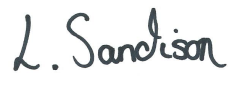 Task/EventAmountPA System hire - Bailey Audios£180.00 + VATFairground rides (50/50 with CC)£200.00Selection boxes for school choir£30.00Food Van – (offer a number of free burgers/hot dogs) (50/50)£200.00Tea, Coffee, Milk, Mince Pies (50/50 with CC)£50.00Lighting up the MUGA£200.00Tokens for fairground rides/ foodNominalTotal Expenditure£860.00APPLICATIONSAPPLICATIONSDECISIONSDECISIONSPayeeDetails and PeriodAmountLyndsey SandisonSalary + Expenses£846.52Defib Store Ltd1 CPR Pads, 1 Standard Pads & Postage£175.20Stockdale Fencing LtdTree Protection Barrier fence + extra two weeks hire£2,652.00The Sign Shed LtdCode of Conduct Sign for MUGA + Do Not Climb signs x 6.£114.54Ash Waste LtdBin Hire / Empty£129.72CG Services Cheshire LtdGrass Cutting£212.00FreeolaQuarterly Email Pro£7.20Mark VenablesExpenses for fitting MUGA signs + making and installing CCTV shelf£30.01Graham OaksAnnual Litter Picking Fuel Expenses£400.00Tim HodgesChairman’s Allowance£100.00IncomeLeading Military FitnessPublic Open space charge April-September £175.00VEOLIAMUGA Grant£6,700.00FCCMUGA Grant£30,445.00